Lawrence & NelsonSite Emergency PlanSouth Central Nebraska Unified School District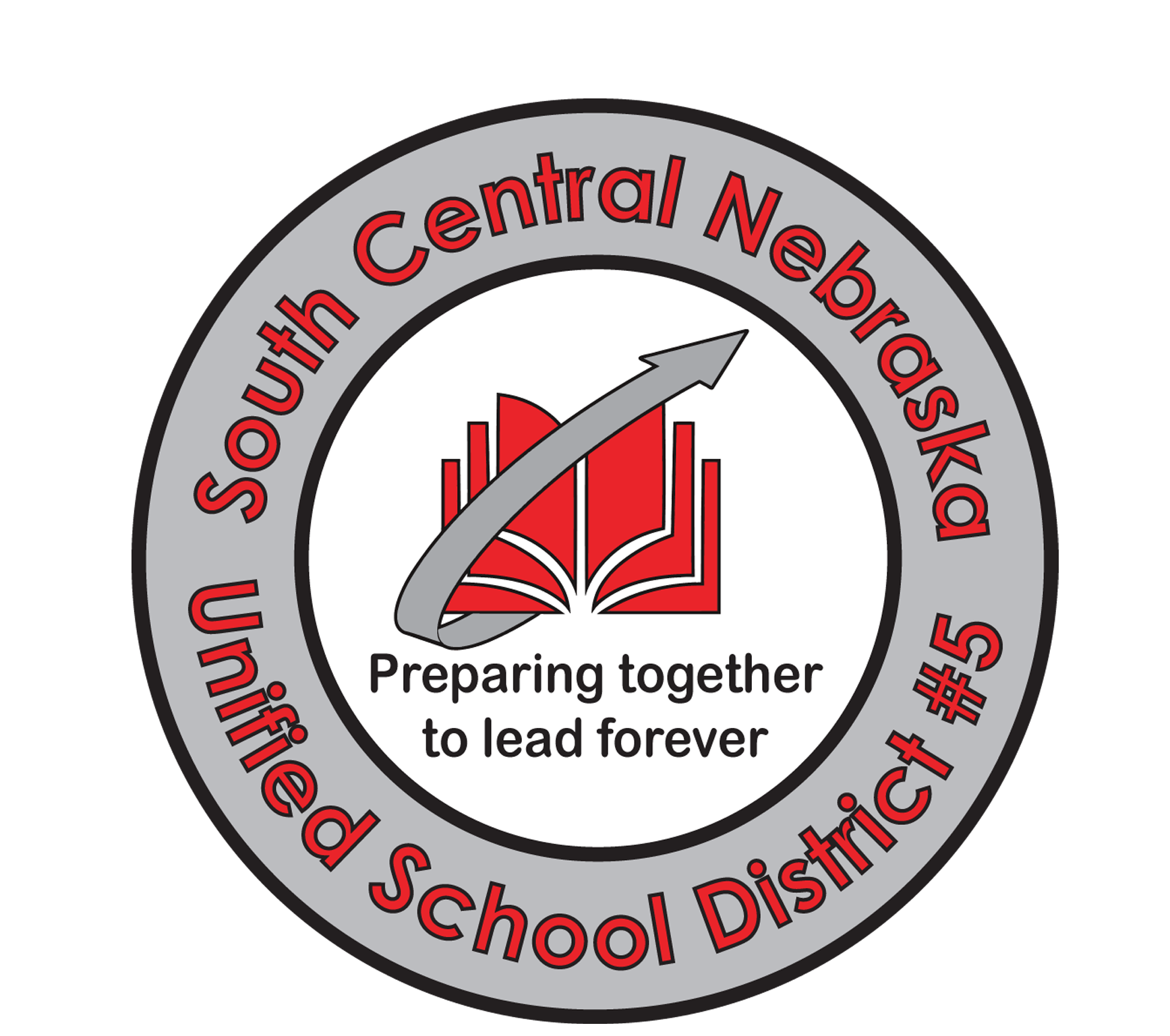 	PrefaceThe School Site Emergency Plan is designed for use as a school resource for prevention/mitigation, preparedness, response, and recovery planning and training as well as functioning as a template for meeting the requirements for the annual Safety Plan Process.  It is designed to be a living document that is updated as necessary to meet site, District, and community needs, forms, and/or requirements—therefore, it should be maintained in hard copy and electronic form.This document is NOT intended to be a “grab and go” guide in an actual emergency.Section 6: Emergency Evacuation ProceduresShelter in Place	25Evacuation Locations	26Evacuation Maps	27Evacuation Routes	28Sister Site Maps	29Evacuation Procedures	30Appendix A: Emergency Phone Numbers .....................................................A-1Appendix B: Emergency Supplies..................................................................B-1Appendix C: Bomb Threat Report Form ........................................................C-1Appendix D: Parent-Child Reunification Procedure .....................................D-1 Appendix E: Exercise and Drill Record.......................................................... E-1Appendix F: School Emergency Response Teams ...................................... F-1Appendix G: Emergency Operations Template............................................ G-1SECTION 1: INTRODUCTIONOverviewThe School Site Emergency Plan provides an operational template for individual schools to prepare for, respond to, and recover from disasters that may occur within the greater South Central area.  The emergency organizational structure identified in this plan is consistent with the federally mandated National Incident Management System (NIMS) and the Standardized Emergency Management System (SEMS), and it effectively structures emergency response at all levels in compliance with the Incident Command System (ICS).PurposeThe purpose of the School Site Emergency Plan is to provide a unified template for school sites to respond and recover from an emergency, disaster, or event resulting in the disruption of normal school operations.ScopeThe School Site Emergency Plan guides a coordinated school staff response to an emergency, disaster, or event and aids in directing emergency response activities toward reaching an agreed upon goal. School Site Emergency Plan procedures are scalable in order to address incidents that may develop over time and those that may occur without warning.ObjectivesThe objectives for the School Site Emergency Plan are as follows:Protect the safety and welfare of students, school staff, and visitors.Provide for a safe and coordinated response to emergencies.Protect the District’s facilities and properties.Enable the District to restore normal conditions with minimal confusion in the shortest time possible.Provide for the interface and coordination between sites and the District Department Operations Center (DOC).Provide for the interface and coordination between the District DOC and the City and County (CC) Emergency Operations Center (EOC).Provide for the orderly conversion of pre-designated District sites to mass care sites, when necessary.SECTION 2: CONCEPT OF OPERATIONSNational Incident Management SystemIncidents typically begin and end locally and are managed on a daily basis at the jurisdictional level. Incident management includes prevention and protection, as well as response, mitigation, and recovery. However, successful incident management operations often depend on the involvement of multiple jurisdictions, levels of government, functional agencies, and/or emergency responder disciplines.The National Incident Management System (NIMS) is a comprehensive, national approach— applicable to all jurisdictional levels across functional disciplines—designed to improve the effectiveness of emergency management/response personnel across the full spectrum of potential incidents and hazard scenarios. NIMS is based on the premise that using a common incident management framework will give emergency management/response personnel a flexible but standardized system for emergency management and incident response activities.Table 1: Overview of NIMSStandardized Emergency Management SystemIn accordance with the Standardized Emergency Management System (SEMS), South Central Nebraska USD emergency response operations rely on a system in which government levels work together from the field upward, in a single, integrated structure. Incidents are managed at the lowest possible level.Local government has primary responsibility for emergency response activities within its jurisdiction. Operational areas (OAs), the region, and the State provide support to local jurisdictions.SEMS also provides a standardized response structure for emergencies involving multiple jurisdictions or multiple agencies. It defines a standard management structure and a standard terminology for statewide use. SEMS is applicable to all organizational levels and functions in the emergency response system. There are five designated levels in the SEMS organization, which are identified in Figure 1.Figure 1: SEMS Organizational LevelsIncident Command SystemThe Incident Command System (ICS) is a standardized, on-scene, all-hazard incident management concept. ICS is based on a flexible, scalable response organization providing a common framework within which people can work together effectively.A key principle of ICS is its flexibility. The ICS organization may be expanded easily from a very small size for routine events to a larger organization capable of handling catastrophic events.Standardization through the use of common terminology is an important part of ICS. Common terminology helps to define organizational functions, incident facilities (e.g., EOC, DOC), resource descriptions, and position titles. Incident terminology should be known before an emergency, disaster, or event.Primary Incident Command System FunctionsIncident/School Commander (the “leader”)The Command Section is responsible for overall policy, direction, and coordination of the emergency response effort during the incident. The Command Section Staff is also responsible for interacting with response agencies and the DOC.Operations Section (the “doers”)The Operations Section is responsible for coordinating all operations in support of the emergency response and for implementing action plans. This section includes response teams that work toward reducing the immediate hazard, mitigating damage, and establishing control and restoration of normal operations.Planning/Intelligence Section (the “thinkers”)The Planning and Intelligence Section is responsible for collecting, evaluating, and disseminating information; maintaining documentation; and evaluating incoming information to determine the potential situation in the not-too-distant future. This section also develops District DOC/Field action plans for implementation by the Operations Section.Logistics Section (the “getters”)The Logistics Section is responsible for providing all types of support for the emergency response operation. This section orders all resources from off-site locations and provides facilities, services, personnel, equipment, transportation, and materials.Finance and Administration Section (the “collectors”)The Finance and Administration Section is responsible for accounting and financial activities such as establishing contracts with vendors, keeping pay records, and accounting for expenditures. This section is also responsible for all other administrative requirements and acts as the clearinghouse for documentation during the recovery phase.ICS Unified Command StructureUnified Command is an important element in multijurisdictional or multiagency domestic incident management. It provides guidelines to enable agencies with different legal, geographic, and functional responsibilities to coordinate, plan, and interact effectively.As a team effort, Unified Command overcomes much of the inefficiency and duplication of effort that can occur when agencies from different functional and geographic jurisdictions, or agencies at different levels of government, operating without a common system or organizational framework.All agencies with jurisdictional authority or functional responsibility for any or all aspects of an incident participate in the Unified Command structure and contribute the following process and responsibilities:Determine overall incident strategiesSelect objectivesEnsure that joint planning for tactical activities is accomplished in accordance with approved incident objectivesEnsure the integration of tactical operationsApprove, commit, and make optimal use of all assigned resourcesAdvantages of Using Unified CommandOne set of objectives is developed for the entire incident.All agencies with responsibility for the incident have an understanding and are fully aware of joint priorities and restrictions.Duplicative efforts are reduced or eliminated, thus reducing cost and chances for frustration and conflict.SECTION 3: PREPAREDNESS EFFORTSPreparednessEmergency preparedness at schools starts with school staff emergency preparedness at home. To ensure school staff are able to adequately respond to an emergency, disaster, or event, the following personal preparedness measures should be taken:Create a 72-hour emergency supply kit for the home.Create an emergency car kit / office kit, including comfortable clothes and shoes as well as medications.Develop a plan to reunite with family members.Develop a neighborhood preparedness program.Disaster Service WorkersPublic employees are disaster service workers (DSWs) who are subject to the disaster service activities assigned to them by their superiors or by law. The term public employees includes all personnel employed by State of Nebraska agencies, county and city agencies, and public districts, excluding legally employed aliens. SCNUSD employees are designated as DSWs. Public school employees for cases in which:a local emergency has been proclaimed,a State of Emergency has been proclaimed, ora Federal disaster declaration has been made.ResponsibilitiesDistrict ResponsibilitiesIn case of a declared emergency by the superintendent during school hours, all students will be required to remain at schools, Child Development Centers (CDCs) or an alternate safe site under the supervision of the school principal/site manager or other school staff assigned by the principal/site manager or designee. Students will not be permitted to leave the school site until:regular dismissal time and only if it is considered safe to do so, oran adult authorized by the parent or legal guardian whose name appears on the Student Emergency/Medical Information Card arrives to pick up the student. Additionally, please note the following:If students are en route to school, they shall continue to school.If students are on their way home from school, they are to continue home.During a declared emergency, those students who have not been picked up by their parents or other authorized person may be taken by District personnel to another site where consolidated care, food and shelter, can be provided. This information will be given to the media stations and posted at the original site, if possible, to keep parents/guardians informed. Refer to the South Central Nebraska Unified School District Emergency Operations Plan – Parent Child Reunification Appendix for additional information on short- and long-term reunification.Parent/Guardian ResponsibilitiesParents and legal guardians of students will be provided with a Student Emergency/Medical Information Card each year. In case of a declared emergency, students will be released ONLY to persons designated on this card. Parents/guardians are responsible for ensuring that information on the Student Emergency/Medical Information Card is current at all times.Parents/guardians are asked to share with the schools the responsibility for informing students what they should do in case of an emergency, disaster, or event. Parents need to give specific directions to each student to follow the policy outlined above and to follow the directions of school personnel.School authorities will do everything possible to care for each student while he/she is under district supervision.It is critical that students do not have directions from parents/guardians that are contrary to the District’s stated policy on retention at school and authorized release in case of a severe emergency.DrillsEach school site is responsible for conducting routine earthquake and fire drills. The principal/site manager or designee shall keep a copy of each drill conducted on the Emergency Drill Report form (Appendix E: Exercise and Drill Record) and file a copy with the Superintendent/Director of Emergency Planning.Tornado DrillsIf a tornado watch or severe thunderstorm warning is received during school hours:• Teachers should continue regular classroom activities but should check phone orcomputer regularly for updates.• Take time to review procedures for safe areas and evacuation without alarming thestudents.If there has been a tornado warning issued during school hours:• Follow the evacuation plan. The plan should be posted by the door in each room.• Teacher will take attendance and notify the principal or designated representative ifanyone is missing.• The school secretary or designated individual will close all vaults and secure records.• All qualified personnel will render first aid if necessary.• Staff and students will not return to their classrooms until principal or designatedrepresentative declares an “All Clear” signal.Evacuation• Take classes to designated areas.• Do not take students to open corridors.• Avoid open spaces and outside hallways.• Avoid area with large roof expanse such as gymnasiums, cafeteria, and auditoriums.You should always stay Calm-Alert-Responsive-Educated (C.A.R.E.)Fire DrillsPrincipals/Site Managers or designee shall hold fire drills at least once a month in all schools. The following standards must be met to ensure a successful fire drill:The Fire Alarm/Public Announcement can be heard and/or seen by all staff and students.Orderly evacuation begins immediately and is completed within minutes of the initial alarm, with minimal congestion at exit gates.Teachers and students will gather in an orderly fashion in pre-designated evacuation areas away from fire lanes.Teachers will take roll once in the evacuation area. Any missing students will be immediately reported to the Principal/Site Manager or designee.Upon sounding of the all clear, students and staff will return to their appropriate classroom and the teacher will take roll. Missing students must be reported to the principal/site manager or designee immediately.OverviewSECTION 4: EMERGENCY RESPONSE ROLESIn the event of an emergency, school personnel must be aware and familiar with their emergency response roles and responsibilities. School personnel emergency response roles are identified and described in this section. In those incidences involving localized emergencies normally concerning one school, the Crises Response Team (CRT), as delineated in the SFUSD School Crises Response Manual, will be activated.Emergency Response TeamThe Site Emergency Response Team (ERT) is responsible for coordinating emergency response by all staff and students at the school site. The ERT organization, which is consistent with Standardized Emergency Management System (SEMS), is composed of the Command, Operations, Planning, Logistics, and Administration/Finance Sections. ERT functions will be activated to the extent required by the situation, and within the limits of available staff to fulfill each function. When necessary, available personnel may assume more than one role until additional personnel are able to respond. ERTs will remain in charge of the incident until relieved by emergency first responders.Non-Instructional StaffNon-Instructional staff members not assigned as ERT members will assist with emergency response duties as assigned by the School Administrator or designee. Teachers and child development center staff not assigned as ERT members are responsible for providing care and supervision of students; directing students in appropriate emergency procedures; sending students in need of first aid to the first aid station; calming frightened students; helping restore order; taking attendance; reporting missing students and their last known location to the Search and Rescue Team; and assisting other staff and students as needed.School AdministratorThe School Administrator or their designee implements the School Site Emergency Plan when notified of a declared emergency by the SCNUSD DOC Commander or when deemed necessary; establishes a Site Command; orders evacuation from building and/or site as deemed appropriate; directs ERT response to life safety threats (fires, fallen electrical lines, hazardous material spill, etc.); collects, analyzes, and reports status and damage information to the Divisional Coordinator at the SCNUSD DOC; and determines the need for and requests public safety assistance when necessary.During off-hours, and upon notification of the SCNUSD DOC Commander, or the occurrence of an obvious disaster, the School Administrator or their designee reports immediately to the school site to conduct damage survey. Those sites pre-designated as American Red Cross shelters will prepare to receive evacuees when requested to do so by the Director of Emergency Planning orthe SCNUSD DOC Commander. The School Administrator or their designee will initiate a recall to duty of additional site personnel as warranted by the situation.School Incident Command SystemSchool Emergency Response TeamsCommand StaffOperationsPlanningLogisticsFinanceSECTION 5: EMERGENCY RESPONSE ACTIONSThe following emergency response actions refer to the Principal, Site Manager, or appropriate designee as the “School Administrator.” In addition, Public Information Officers (PIOs) for the South Central Nebraska Unified School District (SCNUSD) are referred to as the Office of Public Outreach and Communication, and each site must assign an Emergency Planning Coordinator who is responsible for emergency response actions at each individual school site.It is important to note that school administrators are responsible for the health and safety of students and staff during an emergency. Although the following procedures refer to specific actions, school administrators must exercise discretion in implementing standardized procedures, and should consider modifications, as necessary, to ensure the health and safety of all personnel during an emergency.Every effort has been made to address the requirements for the special needs population, where appropriate. It is the responsibility of the school administrator, individual teachers, and other classroom aides to ensure that hearing, sight, mobility impaired students, as well as other special needs students, are accounted for and receive appropriate instructions.Bomb ThreatIn most cases, threats of a bomb or other explosive device will be received by telephone.Attempt to gain as much information as possible using the “Bomb Threat Checklist” inAppendix C. Do not hang up on the caller.Immediately notify the School Administrator and alert them to call 9-1-1 and provide:NameCall back phone numberExact street location with the nearest cross streetNature of incidentNumber and location of people involved and/or injuredThe School Administrator will notify Leadership Equity Achievement Design (LEAD).Instruct all students and staff to turn off cellular devices and radios.Sound the fire alarm to evacuate all involved buildings.Secure all campus exits to prevent re-entry to buildings.Follow directions from the Police Department.Re-occupy buildings when instructed to do so by Police Department.Tornado/ThunderstormsIf a tornado watch or severe thunderstorm warning is received during school hours:• Teachers should continue regular classroom activities but should check phone orcomputer regularly for updates.• Take time to review procedures for safe areas and evacuation without alarming thestudents.If there has been a tornado warning issued during school hours:• Follow the evacuation plan. The plan should be posted by the door in each room.• Teacher will take attendance and notify the principal or designated representative ifanyone is missing.• The school secretary or designated individual will close all vaults and secure records.• All qualified personnel will render first aid if necessary.• Staff and students will not return to their classrooms until principal or designatedrepresentative declares an “All Clear” signal.Evacuation• Take classes to designated areas.• Do not take students to open corridors.• Avoid open spaces and outside hallways.• Avoid area with large roof expanse such as gymnasiums, cafeteria, and auditoriums.You should always stay Calm-Alert-Responsive-Educated (C.A.R.E.)FireFire in a School BuildingThe School Administrator will:call 9-1-1,sound the fire alarm, andnotify the Superintendent and LEAD.School Staff will:supervise evacuation according to the Emergency Evacuation Plan posted in every classroom,close doors upon evacuating,take roll books and take roll at evacuation site, andreport missing students to the School Administrator.The Custodian or ERT member will open necessary gates for emergency vehicles.Re-occupy buildings when ordered to do so by Fire DepartmentFire Near SchoolThe School Administrator will:call 9-1-1,sound the fire alarm, andnotify the Superintendent and LEAD.If appropriate, re-occupy buildings when ordered to do so by Fire Department.Gas LeakThe person detecting the odor of natural gas will:Notify the School AdministratorDetermine where the odor of gas is emanating from (a particular room or area, inside or outside the building).The School Administrator will:Immediately call 9-1-1 and provide:building address,site name,description of the odor, andlocation of the odor.If ordered to do so, evacuate the building.If the gas odor emanates from outside the building, close all windows and doors and remain inside. Follow the instructions of the Fire Department.Notify Black Hills Energy at 1-888-890-5554Notify Superintendent 402-762-5570Intruder on CampusA campus intruder is defined as an individual who loiters or creates disturbances on school property. If an intruder is found on campus:Assess the situation and if it appears safe to approach the intruder, greet the individual in a polite and non-threatening manner.Identify yourself as a school official.Ask the intruder for identification.Ask them what his/her purpose is for being on campus.Advise the intruder of trespass laws.Ask the intruder to quietly leave the campus or invite him/her to accompany you to the office.If the intruder refuses to respond to your requests, inform him/her of your intention to summon law enforcement officers.If the intruder gives no indication of voluntarily leaving the premises, call 9-1-1 and provide a description and location of the intruder. Notify staff to lock down.If an intruder appears on school grounds during recess or lunch:Outdoor supervisors should immediately notify the School Administrator and guide all students to nearby buildings.Lock all doors and windows.Wait for further instructions from school officials or sheriff. In the event the perpetrator(s) is inside a classroom:Staff should take a leadership role and perform the following actions:Calm, reassure, and quiet others (students/staff).Staff actions will influence others.Staff should attempt to actively diffuse the situation:Attempt to quietly move students away from the perpetrator.If deemed safe to do so, staff should approach the perpetrator in a calm, non- confrontational manner and ask him/her to leave the campus.If the perpetrator leaves the classroom, staff should immediately block the door using whatever is available (desks, file cabinets, books, or other furniture)LOCKDOWN: NOTIFICATION PROCEDURESObtain authorization from LEAD to activate the Emergency Communications message created by the Public Outreach & Communications Department and request that it be sent to all parents via Auto Dialer or in written form indicating the following:The exact nature of the emergencyArea impactedWho and what is affectedHow long the area will be impacted (determined from consultation with local Sheriff)Projected time for resolutionSafe staging location for parentsWhen will lockdown be modified to allow movement on campus?Inside secured buildingsBathroom trips with supervisionFood delivery or pick up in cafeteria by classFree movement inside the fence lineCommunicate with the LEAD staff and request support for:Additional resources from LEAD staff and Central OfficesCrisis Response TeamPublic Outreach & Communications OfficeOffice of Environmental Health & SafetyTransportation to move students, if necessarySending additional Communication messages to parentsDistrict personnel to meet with parents at safe staging area to relay informationRequest and Reunification process (see SSEP Appendix D)Activation of an all clear notice when advised by the SFPD that the site is safeIn the event that a lockdown is lifted prior to auto dialer authorization, LEAD may direct an auto dialer as a courtesy to parents, after the incident.Lockdown: Active ShooterSchool staff should move students into classrooms and buildings and call 9-1-1.Begin lockdown procedures including covering windows, turning off lights, and seeking cover under or near furniture and away from windows.Use appropriate communication methods (i.e., phones, radios, etc.) to contact the School Administrator.Take roll and identify all students and staff in the classroom.Conduct anxiety-reducing activities as per the District Crisis Response Manual.Be prepared for an evacuation at any time.Place a red card under the door or in the window if someone in the room requires medical attention.Follow the directions of Police Department.Medical EmergenciesIn the event of a medical emergency, school staff should calmly and carefully assess the situation and immediately notify 9-1-1. School staff should follow directions given in the first aid flip chart and only take those measures which they are qualified to do. When handling medical emergencies, latex or rubber gloves must be worn at all times.BleedingApply direct pressure to the wound.Maintain the pressure until the bleeding stops.If bleeding is from an arm or leg, and if the limb is not broken, elevate it above the level of the heart.If limb appears to be broken, minimize the movement, but take appropriate actions to stop the bleeding.ShockTake necessary actions to keep the individual’s body temperature as close to normal as possible.Do not attempt to move the victim unless there is an apparent threat to life.Stay with the victim until 9-1-1 arrives on-scene.Choking (American Red Cross, Adult CPR/AED Skills Card)Stand behind the individual who is choking.Lean the individual slightly forward and give five back blows with the heel of your hand.Place the thumb side of one of your fists against the individual’s abdomen, just above the navel and well below the end of the breastbone.Grasp your fist with your other hand, give an abdominal thrust.Repeat until the object comes out, the person can breathe or cough forcefully, or the person becomes unconscious.Note: If a child is removed from the site by ambulance, an appropriate staff member should ride along to provide comfort and notify the parents/guardians.Power Outage / Rolling BlackoutsIt is the District’s intent that schools will remain open during a power outage.How to Prepare for an OutageEnsure portable lighting (i.e., flashlights and batteries) is available at your school site.Keep hallways and pathways clear at all times.Ensure school staff have established alternative teaching methods and plans to be used during power outages.Conduct a survey of your school site for the classrooms and offices with no windows and identify relocation options.During an OutageContact Superintendent (402-726-2151 or 402-762-5570) and Principal immediately if your school site is experiencing a blackout.After 30 minutes, have pre-identified ERT members walk through campus and check on the status of individuals in each building.Ensure students use a buddy system when going to the restroom.Do NOT use candles or gas lanterns.Turn off computers, monitors, printers, copiers, major appliances, and lights when not in use or needed.Shelter-in-PlaceShelter-in-Place may be directed if there is a danger in the community that could present a danger to the school community or a situation at the school that could harm students or staff if they are outdoors. Shelter-in-Place will be routinely practiced during the school year.Shelter: Move all students and staff inside.Shut: Lock all doors and close windows.Listen: Remain quiet to hear critical instructions from the School Administrator and/or emergency responders.If there is no direction, continue instructional/work activities until the situation is resolved or you are directed to do otherwise.If the incident involves gas leaks or chemical spills, follow the procedures below:Advise students to cover their mouths and nose with a damp cloth or handkerchief to protect from any airborne hazards.A member of the ERT should close all vents and turn off ventilation systems.Advise students to maintain shelter-in-place procedures until the all clear or evacuation signal is given by the School Administrator and/or emergency responders.SECTION 6: EMERGENCY EVACUATION PROCEDURESSchools are responsible for identifying and planning safe ingress and egress routes on their school property as well as appropriate evacuation routes. In addition, schools must plan for assisting students, staff, and visitors with disabilities. Under the Americans with Disabilities Act (ADA) of 1990, individuals who are deaf/hard of hearing, blind/partially sighted, mobility impaired and or/cognitively/emotionally impaired, must be assisted.Schools must develop plans that identify the location of potential evacuation sites. Evacuation plans must also address the following:The population of people with disabilities/special needs.Appropriate signage and equipment (e.g., EVAC Chairs) needed for individuals with disabilities/special needs.Training for school staff to assist individuals with disabilities/special needs.Coordination with first responders.Evacuation LocationsIn the event of an emergency, either an on-campus or off-campus evacuation may be necessary. In order to be prepared, schools must identify safe evacuation locations to relocate the school population.A) On-Campus Evacuation LocationSchool officials should review their school site layout and determine where the safest outdoor location is on campus to assemble students and staff. It is important to ensure there is adequate space for the entire school population and there is no danger of falling debris or power lines.List the on-campus evacuation locations below:Below are the Evacuation Maps:Evacuation Maps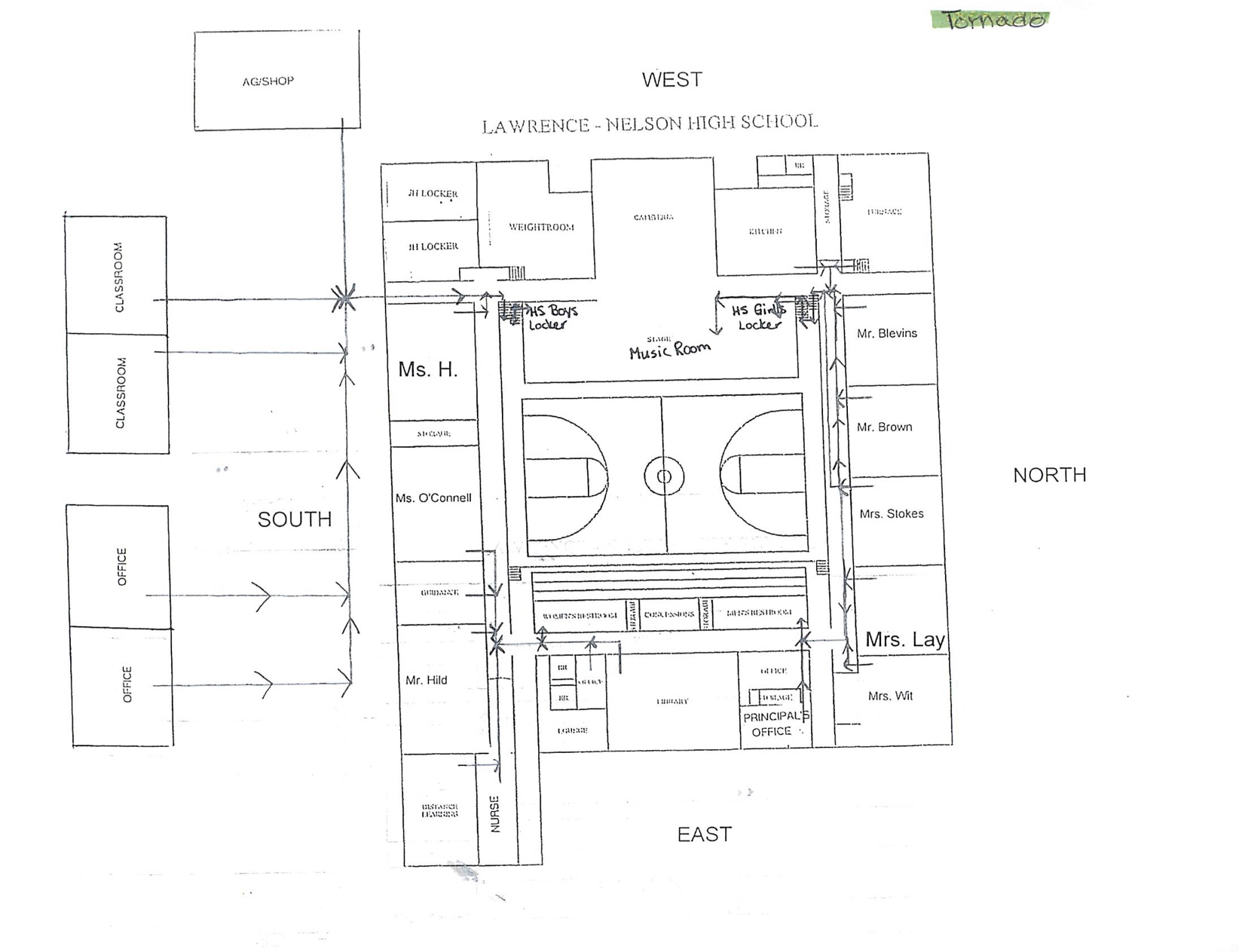 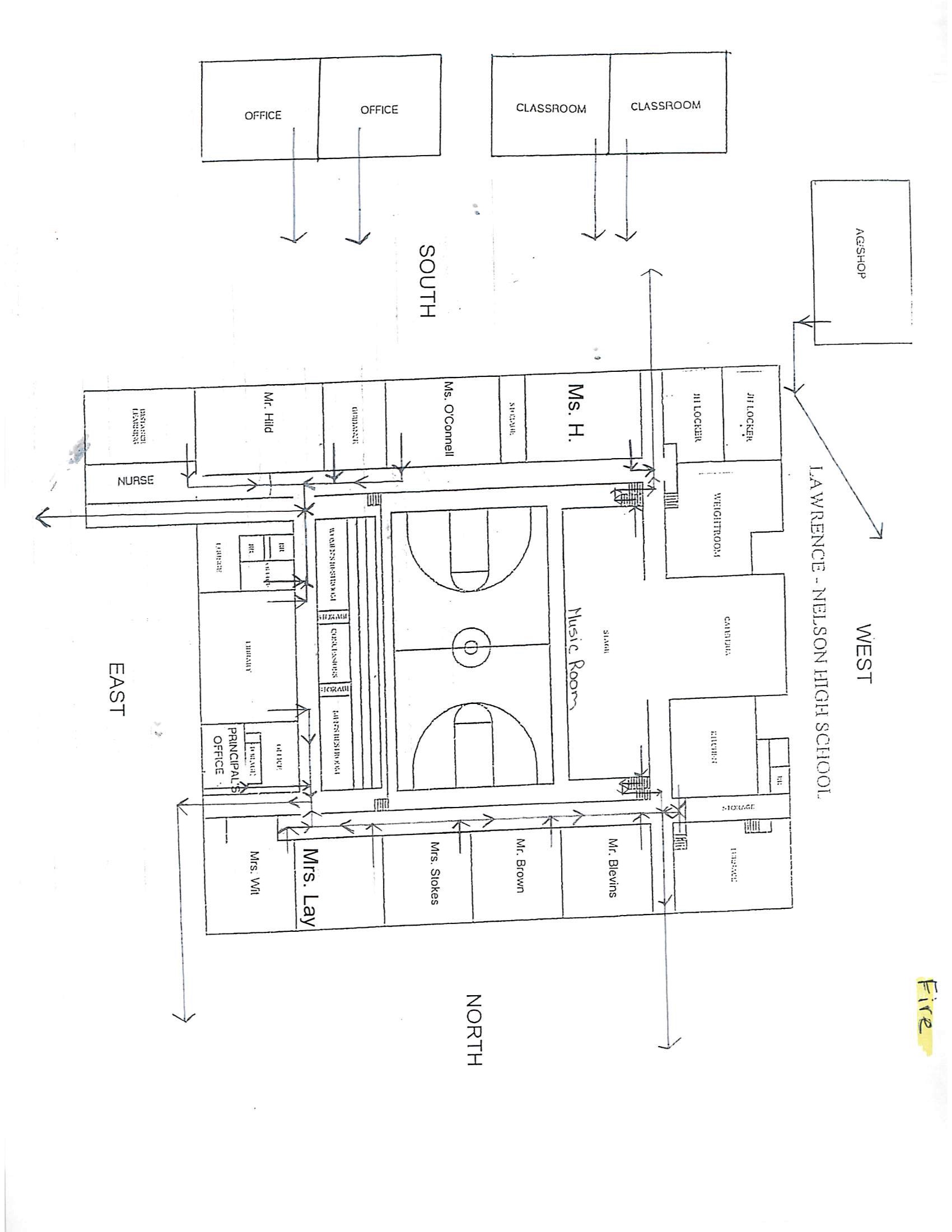 Off-Campus Evacuation Location (Sister Sites)The District has pre-identified alternate locations or sister sites to act as the off-campus evacuation for each school. These sister sites were identified to house the entire school population. In most instances, each school has a pre-identified secondary off-campus location.List the organization, address, and contact information of the identified off-campus evacuation locations below:Primary Off-Site Evacuation LocationSecondary Off-Site Evacuation LocationEvacuation RoutesIf an emergency occurs and an evacuation is needed, school sites should have pre-designated routes to all evacuation locations. Each classroom is required to have posted its primary and secondary evacuation routes from the classroom. Each school should also provide a relocation map to its primary and secondary sister sites. Below are the sister site maps.Sister Site Maps[INSERT SISTER SITE MAP #1][INSERT SISTER SITE MAP #2]Evacuation ProceduresOn-Campus EvacuationThe need to evacuate a building on campus should occur after the decision has been made that it is unsafe to remain in the building.If it is determined an evacuation is needed, school staff should assemble students and use the pre-designated evacuation routes to report to the assigned on-campus location.School staff must take roll at the evacuation area to ensure that all students are accounted for.Students who are missing or left behind due to serious injury should be immediately reported to school officials.School staff should identify any students who need medical attention and provide appropriate care.School staff should remain with their students and help to calm them.If it is determined school buildings are safe to re-enter, school staff will lead students back to their classrooms quickly and calmly. Roll should be taken once all students are back in the room.Students should be debriefed to calm fears about the evacuation as per the District Crisis Response Manual.Off-Campus EvacuationOff-campus evacuation is implemented after a decision is made that is it unsafe to remain on campus and evacuation to an off-site assembly area is required.If it is determined an evacuation is needed, school staff should assemble students and use the pre-designated evacuation routes to report to the assigned off-campus location.School staff must take roll at the evacuation location to ensure that account is made for all students.Students who are missing or left behind due to serious injury should be immediately reported to school officials.The Superintendent of Schools and LEAD should be immediately notified of the evacuation.APPENDIX A: EMERGENCY PHONE NUMBERSAPPENDIX B: EMERGENCY SUPPLIESTHEAMERICAN RED CROSSRECOMMENDED EMERGENCY SUPPLIES FOR SCHOOLSIntroductionWhat to StoreBegin with an analysis of the hazards of the area. Is your school threatened by tornadoes? Earthquakes? Is emergency assistance close at hand or would you have to wait for help if the entire community has been impacted? Do you think you will need tools for clearing debris? Remember that any school in the country could be locked down due to an intruder or gunfire in the area, so all schools should be prepared to have their students stuck inside the building for many hours. Similarly, all schools face the potential of a hazardous materials spill nearby, requiring the school to shelter-in-place with doors and windows closed and heating systems off. Adjust the supplies for extreme heat or cold temperatures. If your plan includes Search & Rescue teams for light search and rescue following an earthquake, tornado or other damaging event, stock supplies for the number of teams assigned.BudgetAdjust the list, prioritizing for limited budget and storage space, if necessary. Develop a plan to phase in the supplies. Contact local service clubs and vendors for assistance.How Much to StoreMake some planning assumptions. Do most of your students' families live nearby or do some of them commute long distances? Some schools could be cut off for days if a bridge or the main highway is blocked. If you determine that most of your students could be picked up in most emergencies within a day, then begin by stocking supplies for one day. Some schools plan that half their student body will be picked up by parents within one day, half the remainder within a day, and the remainder within another day; these schools stock supplies for 100% for day one, 50% for day two, plus 25% for day three. Other schools stock supplies for 3 days, the recommendation of many emergency management agencies. Remember to factor in the number of staff and other adults who may be on campus.StorageDetermine where to store emergency supplies. Every classroom should have some supplies and there should be a cache of supplies for the whole school. Many schools in California and other states threatened by earthquakes use outdoor storage, anticipating the possibility of having to care for students outside the buildings. They use an existing building or a cargo container, also called a land-sea container, purchased used and installed near the emergency assembly area.Schools with limited budgets and/or temperature extremes may opt to store their supplies invarious caches throughout the school facility, primarily in locked closets or classrooms. Many schools stock supplies in (new) trash barrels on wheels. Do not store water in the barrels because it may leak and destroy everything else. Make sure that there are keys to ensure access to the supplies during an emergency, including access by programs such as day care and after-school events. Plan an annual inventory, replacing water and other items with limited shelf life as necessary.Recommended SuppliesThe following lists address classroom kits, supplies for the whole school and Search & Rescue gear recommended by American Red Cross.Office Emergency KitAluminum flashlightsBatteriesPack lined writing paperPack pensDuck TapeBox MatchesGallon Bottle of BleachScissorsWhistlesTweezersBoxes of Trash BagsBox of Disposable GlovesBox face masksSolar/Battery powered radioBottle of Drinking waterPackage instant GatoradeBottle of Soft SoapPacks of bandage stripsPack butterfly wound closuresPack stretch bandagesPack eye padsPacks wet-proof abdominal padsPacks of triangular bandagesPacks multi trauma dressing padsHypoallergenic clear tapePacks surgical spongesPacks wire splintsPack porous tapeBox towelettesBoxes sanitary napkinsPacks emergency foil blanketsTriangular bandage: 24 per campusCardboard splints: 24 each, small, medium, largeButterfly bandages: 50 per campusWater in small sealed containers: 100 (for flushing wounds, etc.)Hydrogen peroxide: 10 pints per campusBleach, 1 small bottlePlastic basket or wire basket stretchers or backboards: 1.5/100 studentsScissors (paramedic): 4 per campusTweezers: 3 assorted per campusTriage tags: 50 per 500 studentsLatex gloves: 100 per 500 studentsOval eye patch: 50 per campusTapes: 1" cloth: 50 rolls per campus; 2" cloth: 24 per campusDust masks: 25 per 100 studentsDisposable blanket: 10 per 100 studentsFirst Aid books: 2 standard and 2 advanced per campusSpace blankets: 1 per student and staffHeavy duty rubber gloves: 4 pairsFoodThe bulk of stored food should be easy to serve, non-perishable and not need refrigeration or heating after opening. Food is generally considered a low priority item, except for those with diabetes and certain other specific medical conditions. One method used by schools is to purchase food at the beginning of the school year and donate it to charity at the end of the year. A supply of granola bars, power bars, or similar food which is easy to distribute, may be helpful. Some schools store hard candy, primarily for its comfort value.Protective Gear per S&R Team MemberHard hat, OSHA approvedIdentification vestLeather work glovesSafety GogglesDust maskFlash light, extra batteriesDuffel or tote bag to carry equipmentGear per S&R TeamBackpack with First Aid suppliesMaster KeysAPPENDIX C: BOMB THREAT REPORT FORMAppendix C: Bomb Threat Report Form	C-1	School Site Emergency Plan November 2017APPENDIX D: Parent-Child Reunification ProceduresIn an effort to address all hazard incidents, the South Central Nebraska Unified School District SCNUSD has developed short- and long-term parent-child reunification procedures. Short-term procedures outline the appropriate steps to be taken at individual school sites. When reunification procedures exceed the scope of school site operations, SCNUSD will implement long-term procedures to consolidate resources and increase efficiency.School Site Reunification: Short TermStudent Emergency/Medical Information CardAll students are required to have a Student Emergency/Medical Information Card on file at their school site. Student Emergency/Medical Information Cards must be updated every school year, and the school should be notified of any changes of information on the student emergency/medical information cards. Student Emergency/Medical Information Cards will be distributed to students on the first day of school and must be returned promptly. Student emergency cards require the following information:Parent/guardian/caregiver current address and phone numberThe student’s doctor/health care provider and insurance informationAny medication(s) or chronic illness(es) related to the studentParent-Child ReunificationIn the event that an emergency occurs on or near a school site, parents (or guardians) must report to the school site and adhere to the following procedures required for releasing a student. School sites must work in conjunction with the SCNUSD Department Operations Center (DOC) throughout the parent-child reunification process.The following procedures provide a general guideline for parent-child reunification throughout SCNUSD. Each school site is responsible for adhering to the following three principals when implementing its reunification process: (1) a safe and secure check-in area for parents, (2) a separate area designated for the reunification of parents and children, and (3) a safe and secure exit for parents and children.PreparationAt the start of the school year, each school site should prepare an emergency bin containing copies of Student Emergency/Medical Information Cards, name tags for all students and staff, lists of all student and staff names, pre-printed signs with letters A–Z, sharpie markers, pens, and tape.Emergency bins should be updated on a routine basis.ReunificationSchool staff should set up two tables inside the main gate of the school site. One table will be designated for students with last names beginning A–M. The second table will be designated for students with last names beginning N–Z. Each table will have two binderswith all students’ names and Student Emergency/Medical Information Cards. Each table must be clearly and adequately marked with the appropriate letters.Parents or guardians arriving to the school site must wait in the appropriate line and be able to identify their child by name for pick-up. A school staff member will be responsible for directing parents to the appropriate lines.School staff members working at the tables will highlight students’ names in the appropriate binder and verify the parent or guardian name. Only contacts listed on the student emergency/medical information card may pick up a child. Parents/Guardians must have a valid ID and/or be recognized as Parents/Guardians of the student by a school staff member. Highlighting the students’ name will indicate a parent or guardian has arrived to pick up the student.At the student assembly area, school staff will post signs with the letters A–Z. Signs should be pre-made and stored in the school site emergency bin. Students should line up behind the letter that represents the first letter of their last name.All students must wear name tags indicating their last name, first name. (If possible, name tags with names already printed on them will be kept in the emergency bin and distributed to school staff responsible at each line, A–Z).Once parents/guardians have arrived, a runner will notify the child and escort them to the reunification area.After parents/guardians are reunited with their child, school staff will escort and/or direct the parent/guardian and child to the exit gate (the exit gate should not be the same as the main gate).Two-to-four school staff members should be placed at the exit gate with copies of the Student Emergency/Medical Information Cards. All parents/guardians should be cross- referenced on the emergency/medical information card prior to exiting the gate.Upon exiting the school sites, students must remove their name tags and give them to the school staff. School staff must use a sharpie marker to write one of the following codes on the students name tag:M – if the mother picked up the studentF – if the father picked up the studentG – if the guardian picked up the studentGM – if the grandmother picked up the studentGF – if the grandfather picked up the studentO + NAME – if someone other than the above picked up the studentSchool staff should attach the student’s name tag to the Student Emergency/Medical Information Card and place them in a file for documentation, which is retained in a secure location.Additional Information Regarding Students Age 18 and OlderStudents who are 18 years of age or older may legally leave the premises, but will be encouraged to stay until contact with a parent/guardian can be made. Students leavingwithout an adult must check out at the exit gate and school staff must mark an “18” on their name tag.For accountability/tracking purposes, 18-year-olds must communicate their intended destination (e.g., home, grandparents’ house, neighbor’s house) for any adult who may come looking for them.District-Wide Reunification: Long TermThe SCNUSD Policy Group will implement District-wide reunification, and the SCNUSD DOC will disseminate information to the school sites. The District-wide reunification process is designed to allow SCNUSD to continue parent-child reunification procedures during extended hours and to consolidate resources and reunification sites. ReunificationIf appropriate, the SCNUSD Policy Group will make the decision to implement the District-wide reunification process.The SCNUSD DOC will contact each individual school site to obtain situational awareness regarding the number of students remaining at the schools and the staff available to work at District reunification sites.The SCNUSD DOC will determine the appropriate District reunification sites based on pre- determined primary and secondary sites (see Table A.1).The SCNUSD DOC will identify and coordinate transportation needs for each school site as well as the staffing needs for each reunification site.School sites will continue the parent-child reunification process until transportation arrives to transfer students to the District reunification sites. Once students are safely transported to the district reunification sites, staff may be released from the school site, and the school will be closed.School sites must post signs and clearly indicate the place to which students have been relocated.Once the district reunification sites have been established, standard school site reunification procedures will begin.The Policy Group will determine when to reduce the reunification sites to one consolidated site based on the number of students remaining.The SCNUSD DOC will identify the school site to be used based on location, structural integrity and size.When deemed appropriate, the Policy Group will authorize the deactivation of the reunification sites and the remaining students will be handed over to the custody of the Human Service Agency, Child Protection Services.Death of a StudentThe following are recommendations in the event of a death resulting from an isolated incident or in the case of mass casualties from a major emergency:Activate the Crisis Response Team (CRT).Inform parents/guardian in a private place. Ask them if there is anyone else who should be informed.Inform parents/guardians that the body may be viewed.In cases where the body may be difficult to view, recommend parents/guardians do not view body.Grief CounselingFollowing a disaster or major emergency, the Supervisor of School Health Programs will collaborate with the Superintendent and Human Resources to organize or arrange for Crisis Incident Stress Debriefing (CISD) Teams to debrief and counsel emergency responders, staff, and students, as necessary.Table D.1: SCNUSD Reunification Sites(P) Primary Site(S) Secondary SiteAPPENDIX E: EXERCISE AND DRILL RECORDAPPENDIX F: SCHOOL INCIDENT COMMAND SYSTEMSchool (Incident) Commandera)b)PIOa)b)Liaisona)b)Operations Chief a)b)Planning Chiefa)b)Logistics Chiefa)b)Finance Chiefa)b)Site Check/Securitya)b)Documentationa)b)Timekeepinga)b)Search & Rescue a)b)Situation Analysis a)b)Staffinga)b)Purchasinga)b)First Aid Carea)Damage Surveya)b)	b)Student Supervisiona)b)Student Release/Transporta)b)APPENDIX G: EMERGENCY OPERATIONS TEMPLATETo assist in an emergency, administrative personnel need to create and store critical information as to the organization and management of the school site. Please fill out this template and attach a map of your school. Keep a copy with your emergency response materials and send a copy to your LEAD and The Emergency Preparedness Department.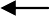 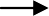 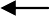 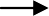 *Send The Emergency Operations Template to your County Emergency ManagerInformation Flow Chart for LockdownsNIMS is . . .NIMS is not . . .a comprehensive, nationwide, systematic approach to incident management, including ICS, Multi-agency Coordination Systems, and Public Information.a set of preparedness concepts and principles for all hazards.a set of essential principles for a common operating picture and interoperability of communications and information management.a set of standardized resource management procedures that enable coordination among different jurisdictions or organizations.scalable to enable its use for all incidents (from day-to-day to large-scale incidents).a dynamic system that promotes ongoing management and maintenance.a response plan.only used during large-scale incidents.a communications plan.only applicable to certain emergency management/incident response personnel.only ICS or an organization chart.a static system.FieldFieldLocalLocalOperational AreaOperational AreaRegionRegionStateStateTeamTeam LeaderIncident Commander: Oversees management of the incident.Dana EpleyPublic Information Officer (PIO): Coordinates with the SCNUSD DOC PIO on the release of information to the media and prepares and distributes press releases, as appropriate and with the concurrence of the SCNUSD DOC.Dr. Randall GilsonLiaison: Acts as a communications link between the site and the SCNUSD DOC. Works closely with outside agencies (Fire, Police, etc.) and the SCNUSD DOC.Jean Schendt (Nelson) & Larry Mazour (Lawrence)TeamTeam LeaderStaffOperations Section Chief: Organizes and oversees each Operations Team, as necessary; ensures that teams are properly equipped for their assigned role and when necessary; requests outside assistance from the School Administrator or designee.Dana EpleyConnie PorterPam WehrmanLesli BiltoftTeamTeam LeaderStaffSafety and Security: Organizes safety and security teams as indicated; extinguishes fires, if possible; ensures that emergency assembly area(s) are accessible and safe; secures evacuation routes and assists in site evacuation, if required; secures access to the site by emergency vehicles; secures building against unauthorized re-entry; seals off and posts areas where hazardous conditions exist.Pam Wehrman (Nelson)Randi Fox (Lawrence)Sheila McCartney (Nelson)Cathy Biltoft (Lawrence)Search and Rescue: Assigns search and rescue teams to complete a systematic search of all rooms in pre-assigned areas, including bathrooms, library, and offices, for injured and/or trapped students and employees; requests on-site medical assistance, as indicated; and reports status to the Operations Section Chief.Lesli Biltoft (Nelson)Angie Kathman (Lawrence)Janie Corman (Nelson)Gina Engelhardt (Lawrence)First Aid Care: Establishes a first aid station, if necessary; assigns first aid teams; assesses injured and provides first aid care as indicated; determines the need for skilled medical and coordinates requests for assistance through the School Administrator or designee; establishes priorities for the transport of the injured to hospitals, when transport is available; and maintains a record of the name and destination of those transported.Kristi Wehrman (Nelson & Lawrence)Brian Blevins (Nelson)Cathy Biltoft (Lawrence)Abby Hongsermeier (Nelson)Kinzie Beutler (Lawrence)Student Supervision: Establishes location(s) and provides a safe and calm environment for students; ensures all students are accounted for and works with Student Release to reunite students and parents.Connie Porter (Nelson)Alisa Sandahl (Lawrence)Decker Brown (Nelson)Cherie Peters (Lawrence)TeamTeam LeaderStaffStudent Release/Transport: Oversees the release of students to parents or authorized person indicated on the Student Emergency/Medical Card and completes and maintains student release forms.Coordinates with the SCNUSD DOC in the acquisition of transportation in the event an evacuation is required.Lesli Biltoft & Pam Wehrman (Nelson)Angie Kathman (Lawrence)Beth Himmelberg (Nelson)Betty Himmelberg (Lawrence)TeamTeam LeaderStaffPlanning Section Chief: Organizes and oversees damage survey teams, if necessary; compiles damage and status information; ensures that teams are properly equipped for their assigned role; when necessary, requests outside assistance from the School Administrator or designee; and ensures that an accurate written record of the site’s emergency response is initiated and maintained.[Dr. Gilson]N/ADocumentation: Organizes all status reports coming to and from the SCNUSD DOC; compiles a written record of emergency response activities; and compiles damage and status documentation for the post-event critique and After Action Report.[Dr. Gilson][Candice Dooley]Situation Analysis: Works closely with the Planning Section Chief to gather information/intelligence and provide the most up-to-date information regarding the incident.[Dr. Gilson][Dana Epley, Jason Searle, and Julie Studnicka]Damage Survey: Assigns damage survey teams to conduct a systematic survey of site damages; surveys damage to utility systems and shuts down main power, and water mains, as indicated; follows damage control procedures to provide the safest possible environment and limit damage to site facility; safeguards all usable water within the building; performs emergency repairs. as necessary; and reports status to the Operations Section Chief.[Dr. Gilson][Bob Theer & Larry Mazour]TeamTeam LeaderStaffLogistics Section Chief: Recruits and manages staff and volunteers as requested by other Branch Coordinators; procures supplies and equipment to support response operations; and arranges for conversion of the site to a Red Cross shelter when requested.[Jason Searle, Julie Studnicka, and Dana Epley]N/ASupply: Obtains and distributes equipment and supplies necessary to support emergency operations; tracks all supplies and equipment; and reports to the Logistics Section Chief.[Dr. Gilson][Candice Dooley]Staffing: Works closely with the Planning Section Chief to provide guidance about staffing needs.[Jason Searle, Julie Studnicka, and Dana Epley][JoAnn Bischoff, Deb Runyan, and Pam Wehrman, Angie Kathman]Communications: Utilizes communication tools (phone, 800-MHz) to maintain communication with the SCNUSD DOC.[JoAnn Bischoff, Deb Runyan, and Pam Wehrman][Sharon Radabaugh, Leslie Biltoft]Care and Shelter: Assesses restroom and cooking facilities and the adequacy of available food, water, blankets, and other supplies; determines what additional equipment and supplies are needed; and requests needed resources from the Supply Branch Coordinator.[Brian Blevins, Cathy Biltoft,  Deb Schmoldt, and Ryan Bauer][Linda Skalka, Deb Anderson, Janie Corman, and Keri Hartman]TeamTeam LeaderStaffFinance Section Chief: Oversees all members of the Finance Team; ensures that all financial data is being recorded and catalogued properly for future reimbursement.Jeanette BrockmanN/ATimekeeping: Compiles a record of employee time devoted to response and recovery efforts.Pam WehrmanCandice DooleyPurchasing: Compiles all disaster-related expenditures.Jeanette BrockmanPam WehrmanPrimary LocationShop/Ag RoomSecondary LocationArt/Math RoomOrganizationNELSON:  Sacred Heart Catholic Church; LAWRENCE:  Sacred Heart Catholic ChurchAddressNELSON:  24 Main St, Nelson, NE; LAWRENCE:  141 E. 2nd St., Lawrence, NEPoint of ContactPhone NumberNELSON:  402.225.3011LAWRENCE:  402.756.7393OrganizationNELSON:  CAPS CafeLAWRENCE: Dick’s Place Bar & Grill AddressNELSON:  440 Main St., Nelson, NE LAWRENCE:  161 N. Calvert, Lawrence, NEPoint of ContactPhone NumberNELSON:  402.225.2158LAWRENCE:  402.756.7412Agency / OrganizationPhone NumberEmergency Response AgenciesEmergency Response AgenciesAmbulance9-1-1Fire – Rescue Department9-1-1Police Department9-1-1HospitalsHospitalsBrodstone Memorial Hospital, Superior402-879-3281Mary Lanning Hospital, Hastings402-463-4521CHI Health St. Francis Hospital, Grand Island308-384-4600SFUSD Support ServicesSFUSD Support ServicesGreat Plains Asbestos Control Office308-234-3350National Suicide Prevention800-273-8255 Nebraska Family Helpline 402-471-3121Behavioral Crisis Response402-471-2244Nuckolls County Sheriff402-225-2831Clay County Sheriff402-762-3528Adams County Sheriff402-461-7181Webster County Sheriff402-746-2722Nebraska State Patrol308-385-6000Fire Department402-762-3432 (Clay Center), 402-726-2540 (Fairfield), 402-225-3338 (Nelson) SCNUSD Superintendent of Schools402-762-5570 (cell)SCNUSD Transportation415-695-5725Leadership Equity Achievement Design (LEAD)Leadership Equity Achievement Design (LEAD)Elementary402-241-6310Middle School415-241-6607High School415-241-6478CDC415-750-8599City and County DepartmentsCity and County DepartmentsDepartment of Public Health415-554-9000Animal Control402-762-3528 (Clay) 402-225-2831  American Association of Poison Control1-800-222-1222School:Time Call Received:Call Taken By:Date:Time Caller Hung Up:Title:Caller ID Info (*69):Questions to Ask:Exact Wording of Threat: ““Exact Wording of Threat: ““Exact Wording of Threat: ““Exact Wording of Threat: ““Exact Wording of Threat: ““Exact Wording of Threat: ““Exact Wording of Threat: ““Exact Wording of Threat: ““Exact Wording of Threat: ““Exact Wording of Threat: ““1. When will the bomb explode?Caller’s Voice:(circle all that apply)Caller’s Voice:(circle all that apply)Caller’s Voice:(circle all that apply)Caller’s Voice:(circle all that apply)Caller’s Language:(circle all that apply)Caller’s Language:(circle all that apply)Caller’s Language:(circle all that apply)Caller’s Language:(circle all that apply)Background Sounds:(circle all that apply)Background Sounds:(circle all that apply)2. Where is the bomb right now?CalmNasalDeep BreathingCracking VoiceWell SpokenWell SpokenEducatedEducatedStreet NoisesCrockery3. What does it look like?AngryStutterDisguisedAccentFoulFoulMessage Taped?Message Taped?VoicesPA System4. What kind of bomb is it?ExcitedLispSeriousUsed SlangMessage Read?Message Read?Young (child)Young (child)MusicHouse Noises5. What will cause it to explode?SlowRaspyIncoherentJokingYoung (adult)Young (adult)Middle AgedMiddle AgedMotorOffice6. Did you place the bomb?RapidDeepSlurredDistinctOldOldFactoryMachinery7. Why?SoftRaggedClearing ThroatNormalCaller Demographics(Circle One)Caller Demographics(Circle One)Caller Demographics(Circle One)Caller Demographics(Circle One)Animal NoisesClear8. How did the bomb get in the school?LoudLaughterCryingFrightenedMaleFemaleFemaleUnknownStaticLocal9. Where are you calling from?If voice is familiar, who did it sound like?If voice is familiar, who did it sound like?If voice is familiar, who did it sound like?If voice is familiar, who did it sound like?Approximate Age:Approximate Age:Approximate Age:Approximate Age:Long DistanceCell Phone10. What is your name, address, phone?Other Observations:Other Observations:Other Observations:Other Observations:Other Observations:Other Observations:Other Observations:Other Observations:Other Observations:Other Observations:Site NameAddressNeighborhoodLawrence-Nelson Elementary (P)411 E. 2ndLawrence, NE  68957LawrenceSacred Heart141 E. 2nd StreetLawrence, NE  68957LawrenceLawrence-Nelson High School (P)850 S. NevadaNelson, NE  68691NelsonCity Auditorium580 Main St.Nelson, NE  68691NelsonSandy Creek (P)30671 Highway 14Fairfield, NE 68938FairfieldSandy Creek Middle School200 N. CenterClay Center, NE 68933Clay CenterSandy Creek Middle School (P)200 N. CenterClay Center, NE 68933Clay CenterCrooked Creek802 N. Martin AveClay Center, NE 68933Clay CenterSCALE (P)200 N. CenterClay Center, NE 68933Clay CenterCrooked Creek802 N. Martin AveClay Center, NE 68933Clay CenterType of Exercise or DrillDate HeldTimeStart	EndTimeStart	EndCommentsRecorded byName of School:  Lawrence/NelsonName of School:  Lawrence/NelsonName of Principal:  Dana EpleyPrincipal’s Cell #:  402.621.0767School phone:  NELSON:  402.225.3371LAWRENCE:  402.756.7013School fax:NELSON:  402.225.5431LAWRENCE:  402.756.7120School fax:NELSON:  402.225.5431LAWRENCE:  402.756.7120School fax:NELSON:  402.225.5431LAWRENCE:  402.756.7120School population:NELSON:  LAWRENCE:  Number faculty/staff:Number faculty/staff:Number faculty/staff:School session hours:  8:15 AM TO 3:38 PMDelivery hours:  8:00 AM – 4:00 PMDelivery hours:  8:00 AM – 4:00 PMDelivery hours:  8:00 AM – 4:00 PMOpening building time:  7:00 AMClosing building time:  6:30 PMClosing building time:  6:30 PMClosing building time:  6:30 PMCustodial-First in at:  6 AM (COOK) & 7 AM (CUSTODIAL)Last out at:  6:30 PMLast out at:  6:30 PMLast out at:  6:30 PMLocation of custodial supplies:  NELSON:  68 (HS), 44 (MS); AND STAFF:  25 FULL TIME STAFF MEMBERSLAWRENCE:  94 (K-5); 26 (PRE-K); & 5 PRE-K STAFF MEMBERS & 17 ELEM’Y STAFFLocation of custodial supplies:  NELSON:  68 (HS), 44 (MS); AND STAFF:  25 FULL TIME STAFF MEMBERSLAWRENCE:  94 (K-5); 26 (PRE-K); & 5 PRE-K STAFF MEMBERS & 17 ELEM’Y STAFFLocation of custodial supplies:  NELSON:  68 (HS), 44 (MS); AND STAFF:  25 FULL TIME STAFF MEMBERSLAWRENCE:  94 (K-5); 26 (PRE-K); & 5 PRE-K STAFF MEMBERS & 17 ELEM’Y STAFFLocation of custodial supplies:  NELSON:  68 (HS), 44 (MS); AND STAFF:  25 FULL TIME STAFF MEMBERSLAWRENCE:  94 (K-5); 26 (PRE-K); & 5 PRE-K STAFF MEMBERS & 17 ELEM’Y STAFFAfter school activities:PRACTICES FOR EXTRA-CURRICULAR EVENTSAfter school activities:PRACTICES FOR EXTRA-CURRICULAR EVENTSAfter school activities:PRACTICES FOR EXTRA-CURRICULAR EVENTSAfter school activities:PRACTICES FOR EXTRA-CURRICULAR EVENTSIdentify location of all school gates and key numbers to gate padlocks:North:	South:	East:	West:Identify location of all school gates and key numbers to gate padlocks:North:	South:	East:	West:Identify location of all school gates and key numbers to gate padlocks:North:	South:	East:	West:Identify location of all school gates and key numbers to gate padlocks:North:	South:	East:	West:Show exits from school building on school map/plan:Main building:  ENCLOSED	Gym building:  ENCLOSEDShow exits from school building on school map/plan:Main building:  ENCLOSED	Gym building:  ENCLOSEDOther:Where are emergency keys located?  STAFF HAS KEYS – NO KEYS OUTSIDE OF BUILDINGWhere are emergency keys located?  STAFF HAS KEYS – NO KEYS OUTSIDE OF BUILDINGWhere are emergency keys located?  STAFF HAS KEYS – NO KEYS OUTSIDE OF BUILDINGWhere are emergency keys located?  STAFF HAS KEYS – NO KEYS OUTSIDE OF BUILDINGLocation of roof access:  NELSON:  NORTHWEST CORNER OF BLDGLAWRENCE:  NORTHEAST CORNER OF BLDG OUTSIDE OF THE KITCHENKey number to roof:  N/AKey number to roof:  N/AKey number to roof:  N/AAuditorium key number:  N/ACafé key number:  N/ACafé key number:  N/ACafé key number:  N/ALocation main water valves for fire safety:NELSON:  NORTHWEST CORNER OF BLDG – JANITOR’S ROOMLAWRENCE:  CUSTODIAL ROOM – NORTHWEST CORNER OF THE BLDG.Location main water valves for fire safety:NELSON:  NORTHWEST CORNER OF BLDG – JANITOR’S ROOMLAWRENCE:  CUSTODIAL ROOM – NORTHWEST CORNER OF THE BLDG.Key number:Location main electrical panel for school:NELSON:  NORTHWEST CORNER OF BLDG –JANITOR’S ROOMLAWRENCE:  CUSTODIAL ROOM – NORTHWEST CORNER OF THE BLDG.Location main electrical panel for school:NELSON:  NORTHWEST CORNER OF BLDG –JANITOR’S ROOMLAWRENCE:  CUSTODIAL ROOM – NORTHWEST CORNER OF THE BLDG.Key number:Location main telephone panel for school:NELSON:  FRONT OFFICE OR LIBRARY OFFICELAWRENCE:  FRONT OFFICELocation main telephone panel for school:NELSON:  FRONT OFFICE OR LIBRARY OFFICELAWRENCE:  FRONT OFFICEKey number:Location student emergency cards:NELSON:  POWERSCHOOLLAWRENCE:  POWERSCHOOLLocation student emergency cards:NELSON:  POWERSCHOOLLAWRENCE:  POWERSCHOOLKey number: